ŽIADOSŤ O UDELENIE SÚHLASU VYUŽIŤ VÝSLEDOK SKÚŠKY VYKONANEJ V SLOVENSKEJ REPUBLIKE ALEBO V INOM ČLENSKOM ŠTÁTE NA OVERENIE URČENÉHO MERADLApodľa § 25 ods. 3 zákona č. 157/2018 Z. z. o metrológii a o zmene a doplnení niektorých zákonov v znení neskorších predpisov.Žiadateľ (SMÚ)Prílohy potrebné k udeleniu súhlasu využiť výsledok skúšky vykonanej v Slovenskej republike alebo v inom členskom štáte na overenie určeného meradla:              ____________________                      _________________________________                   dátum                                             meno, priezvisko, podpis štatutárneho	                 	                                                  orgánu žiadateľa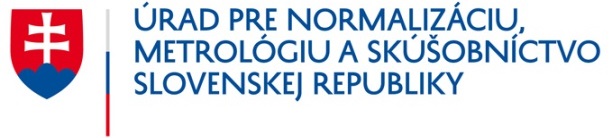 Odbor metrológieŠtefanovičova 3, P. O. BOX 76810 05 Bratislava 15www.unms.skDoručené dňa:Odbor metrológieŠtefanovičova 3, P. O. BOX 76810 05 Bratislava 15www.unms.skEvidenčné číslo:Názov:Slovenský metrologický ústav (SMÚ)IČO:Adresa sídla:Tel.:Adresa sídla:Webové sídlo:Adresa sídla:E-mail:Dôvod žiadosti o súhlas využiť výsledky skúšky vykonanej v Slovenskej republike alebo v inom členskom štáte na overenie určeného meradla:Dôvod žiadosti o súhlas využiť výsledky skúšky vykonanej v Slovenskej republike alebo v inom členskom štáte na overenie určeného meradla:Názov prílohyOznačenie prílohyZoznam určených meradiel, ktorých overenie sa žiada, s uvedením používateľa meradla, druhu meradla, typu meradla, výrobného čísla, roku výroby, čísla schváleného typu, meracieho rozsahu, triedy presnosti meradla, miesta používania meradla a laboratória, ktoré skúšku vykonaloVýsledok vykonanej skúšky určeného meradla, ktorého overenie sa žiada, s dátumom, kedy bola skúška vykonaná